ObjectiveTo obtain a teaching position in South Korea  EducationQualifications/Skills Work ExperienceScience Teacher, Haven Christian International School				08/09 – 04/10Taught grades 7th  – 12th and was the Homeroom Teacher for the Senior class  Taught subjects in life science, space Science, speech, presentation, literature and writing Developed, coordinated and taught elective subjects in Guitar and PhotographyWas the acting college adviser.  Guided graduating senior in achieving entrance in university such as University of Washington, Arizona State University, University of Bloomington, Oklahoma State University, and University of Michigan.Middle School English Teacher, Avalon English Academy 			11/08 – 07/ 09Taught Korean middle school studentsCreating lesson plans and daily curriculum specifically focusing on English and the IBT TOEFL exam. Check and correct essay and speech specifically targeting IBT TOEFL exam.Performed and managed verbal and written placement testing for students Conducted interviews for prospecting students   ReferencesAvailable upon request; previous supervisors may be contactedJae Yi7525 Petersburg St. Unit B, Anchorage, AK 99507(p)907-727-1661• Email: iamjaee@gmail.com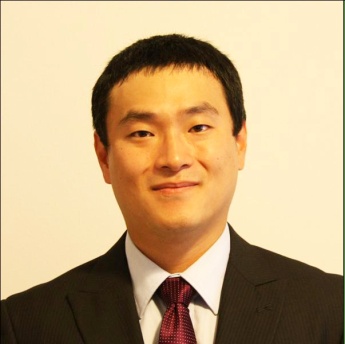 B.S in Technology University of Alaska Anchorage, GPA: 3.2 August 2008A.A.S  in Telecommunication, Electronics, and Computer Technology University of Alaska Anchorage, GPA:3.2May 2005Proficient in Microsoft Office Products Proficient in Microsoft Project Excellent verbal and written communication Energetic, positive and self-motivated Basic Korean communicationThree years of combine tutoring experience Strategic  problem solving skills Experience teaching TOEFL curriculumProficient utilizing technology  